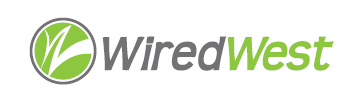 AgendaWiredWest Board of Directors and Executive Committee MeetingOnline Wednesday, December 15, 2021, 6:30 pmJoin Zoom Meeting on your computerhttps://us02web.zoom.us/j/85143188312?pwd=VFNrVjQ0QVVRNVloODBhaXBhZ0gvQT09Meeting ID: 851 4318 8312 Passcode: 1S1Z9iOr Dial in telephone: +1 929 205 6099 US (New York)Meeting ID: 851 4318 8312 Password: 538720Approval of the warrant by Executive Committee					 	 5 minutesApproval of Minutes										 5 minutes  November 17, 2021Report from the Executive Director								15 minutesRRR Update											15 minutesHut Security Update										10 minutesWCF contract update										10 minutesDues												10 minutesPossible vote to suspend or continue annual duesReconnect Fee										10 minutesPreventive Maintenance, WCF rideoutsFinance Report 											10 minutesTown updates											15 minutesOther business which could not be reasonably foreseen within 48 hours of meetingConfirm next BoD meetings							 January 19, 2022, 6:30pmFuture - every 3rd Wednesday at 6:30pmAdjourn 